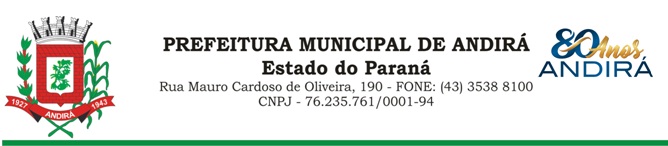 PORTARIA Nº. 17.178 DE 02 DE JUNHO DE 2023            IONE ELISABETH ALVES ABIB, Prefeita Municipal de Andirá, Estado do Paraná, usando de suas atribuições que lhe são conferidas por lei, e		CONSIDERANDO a Portaria nº. 16.434 de 19 de setembro de 2022, a qual interrompeu o período de férias da Servidora, MIKAELY ALVES MOREIRA, a partir do dia 21 de setembro de 2022,         R E S O L V E:      Art. 1º Conceder 16 dias remanescentes das férias, a partir do dia 19 de junho de 2023, a servidora Pública Municipal, MIKAELY ALVES MOREIRA, ocupante do cargo de AGENTE ADMINISTRATIVO. A referida Servidora atualmente está lotada na Secretaria Municipal de Administração e Planejamento. Art. 2°- Esta Portaria entra em vigor na data de sua publicação.Art. 3º- Ficam revogadas as disposições em contrário.Paço Municipal Bráulio Barbosa Ferraz, Município de Andirá, Estado do Paraná, em 02 de junho de 2023, 80º da Emancipação Política.IONE ELISABETH ALVES ABIBPREFEITA MUNICIPAL